APPROVE 4.2.24OWEN-WITHEE POLICE COMMITTEE MINUTESDATE: Tuesday, January 16,2024LOCATION: Owen City Hall, TIME: 6:00 pmCITY OFFICIALS:OWEN: Pam Jaffke and Joan Jalling, Bob WilczekWITHEE: Randy Shelton, Everett Lindgren, Heather MuellerATTENDANCE LIST: Clerk Tracy Rau, Deputy Kelly Booth and Cindy Cardinal/Enterprise Sentinel (Chief Fehlman and Officer Haugstad were at a SWAT Meeting)The meeting called to order at 6:00pm by Chair Jaffke.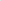 Public Comment: None.Approve Minutes from 11.6.23: Wilczek/Shelton to approve. Motion carried.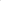 Monthly Call Report: In December there was nothing; in January 3 vehicles stolen, dropped off without damage; bikes stolen; 4 wheeler in Withee.  There were 401 – 2023 vs. 305 in 2022 calls.Minicode: Check out any insurance reimbursement and postpone until Chief can be here to explain; Jalling/Wilczek motion to postpone. Motion carried.Equipment Update:  Officer Haugstad’s fleet camera system will be installed on 2/1/24, Axon cloud access dash system and all cameras.  Finance Report: Wilczek/Jalling motion to approve. Motion carried.Accounts Payables/Disbursements: Shelton/Mueller motion to approve. Motion carried.Future Agenda Items:  Municode, Garage Update, Call Report, Next meeting will be at the Library, April 2nd, 6:00 pmAdjourn:  6:37 pm Wilczek/Shelton motion to approve; Motion carriedSubmitted by: Kelly Booth